RappelNous avons vu en première les bases de la dérivation du latin vers le français. Après avoir décrit le principe de doublets (masticare qui donne à la fois mâcher et mastiquer), nous avions vu qu’il existait cinq règles phonétiques permettant de comprendre les transformations subies par un mot latin jusqu’au français :1°) Les noms et adjectifs latins dérivent généralement en français depuis l’accusatif, les verbes depuis l’infinitif.Ex : miles, « le soldat », devient à l’accusatif militem qui a donné « militaire »2°) Beaucoup de mots latins perdent leur terminaison. Ex : sonum  le son ; murum  le mur ; corpus  le corps3°) Quelques mots latins perdent leur première syllabe.Ex : avunculum  l’oncle ; bibere  boire4°) Les consonnes labiales (B, P, F, V) peuvent être interverties.Ex : brevem  bref ; probare  prouver ; aprilem  avril5°) Les mots commençant par « sp », « sc » et « st » sont précédés d’un « e » en français.Ex : spatium  l’espace ; scala  l’escalier ; stellam  l’étoile5°bis) Dans ce cas, le « e » peut parfois absorber le « s » et devenir « é ».Ex : stabulum  l’étable ; schola  l’école ; spina  l’épineNouvelles règles phonétiquesEn réalité, les règles phonétiques caractérisant l’évolution d’une langue sont caractérisées par ce qui est appelé la « loi du moindre effort » : l’homme a tendance à simplifier autant que possible la prononciation des mots qu’il utilise. En voici de nouveaux exemples :6°) Une syllabe ou une voyelle qui n’est pas frappée de l’accent tonique disparaîtra d’autant plus facilement.Ex : dormitórium  dortoir (« mi » disparaît) ; órganum  orgue (« a » disparaît)7°) Le « c » dur (prononcé /k/) a souvent été remplacé par « ch ».Ex : cantare  chanter ; canem  chien ; carduum  chardon8°) Les consonnes dentales (D, T) peuvent être interverties.Ex : catenam  cadenas9°) La terminaison « el » est souvent changée en « eau ».Ex : scabellum  escabelle et escabeau ; bellum (l’adjectif, pas le nom !)  beau / bel(le)10°) Les voyelles simples deviennent régulièrement des voyelles doubles (= diphtongues).Ex : manum  main ; amare  aimer ; viam  voie10°bis) La voyelle « u », de par sa prononciation, devient parfois la diphtongue « ou ».Ex : turrem  tourExercicePour chacun des mots suivants, retrouve le dérivé français et indique le(s) numéro(s) de la règle phonétique utilisée pour arriver à ce dérivé.solum 		 . . . . . . . . . . . . . . . . . . . . . .  (règle(s) n° . . . . . . . . . . . . . . . . . . . . . .)candelam	 . . . . . . . . . . . . . . . . . . . . . .  (règle(s) n° . . . . . . . . . . . . . . . . . . . . . .)ovum 		 . . . . . . . . . . . . . . . . . . . . . .  (règle(s) n° . . . . . . . . . . . . . . . . . . . . . .)campum	 . . . . . . . . . . . . . . . . . . . . . .  (règle(s) n° . . . . . . . . . . . . . . . . . . . . . .)ripam	 	 . . . . . . . . . . . . . . . . . . . . . .  (règle(s) n° . . . . . . . . . . . . . . . . . . . . . .)muscam 	 . . . . . . . . . . . . . . . . . . . . . .  (règle(s) n° . . . . . . . . . . . . . . . . . . . . . .)calorem 	 . . . . . . . . . . . . . . . . . . . . . .  (règle(s) n° . . . . . . . . . . . . . . . . . . . . . .)ursum 		 . . . . . . . . . . . . . . . . . . . . . .  (règle(s) n° . . . . . . . . . . . . . . . . . . . . . .)hibernum	 . . . . . . . . . . . . . . . . . . . . . .  (règle(s) n° . . . . . . . . . . . . . . . . . . . . . .)castellum	 . . . . . . . . . . . . . . . . . . . . . .  (règle(s) n° . . . . . . . . . . . . . . . . . . . . . .)pellem		 . . . . . . . . . . . . . . . . . . . . . .  (règle(s) n° . . . . . . . . . . . . . . . . . . . . . .)computum	 . . . . . . . . . . . . . . . . . . . . . .  (règle(s) n° . . . . . . . . . . . . . . . . . . . . . .)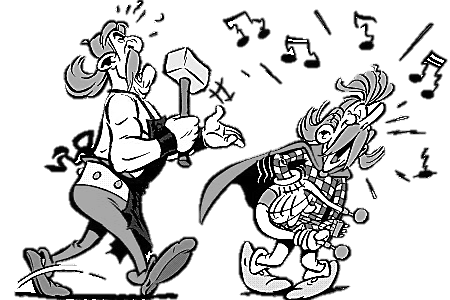 